Table of ContentsInstructor’s Teaching GuideOverviewPreparing to TeachLearning Assessments and ActivitiesHow to Use the Instructor’s GuideCourse OverviewGoalsPrerequisitesAudienceCourse ContentRoom Set-Up, Equipment, and SuppliesRoom Set-UpEquipmentOffice SuppliesEmergency Action PlanThe Emergency Action Plans (EAP) describes what actions need to be taken to ensure the safety of those attending in the event of an emergency. Emergencies could include, but are not limited to, severe weather, fires, floods, earthquakes, explosions, toxic chemical releases, hurricanes, tornadoes, blizzards, acts of violence, and medical issues (heart attacks, seizures, injuries, etc.). The EAP includes floor plans or maps which clearly indicate the escape routes for the venue, the exits, remain-in-place locations, and fire extinguishers. Many venues already have their own EAP, so you may not need to develop your own. It will only take a few minutes to present your EAP to the training participants before it gets started.Event Safety Assessment An assessment of possible hazards and emergencies which could cause harm at the training is the first step in developing an Emergency Action Plan. The type of class, the number of students, and the type of venue where the training will take place are just some things to take into consideration. It is always a good idea to walk the exit routes to the exit and rally point to make sure no doors are locked and all passageways are clean, clear, and unobstructed.Before the class starts, talk about the Emergency Action Plan. Let everyone know who the person in charge is and who their alternate is. Communicate the locations of exit routes, exits, rally point, remain-in-place, fire alarms, fire extinguishers, first aid kit, and AED machine. If an evacuation is required, someone should bring the sign-in sheets. These can be used at the rally point to determine if anyone is missing.Inform class participants what types of action will take place for each specific emergency. Inform them of their part in the plan. Some examples of specific emergency actions include: Fire: Exit building to rally pointEarthquake: Get under something or get near a wall away from windowsMedical Issue: Person in charge assesses situation, directs others to help, determines if emergency responders are required, and instructs someone to call 911The weather needs to be checked in advance to see how it will affect the class, including the participants’ commutes to and from the event. Should the event be canceled or postponed? Continue to monitor the weather until the threat has passed or the end of the training if there is a safety risk to the participants. Determine the safety of the participants’ commutes home at the end of the event.Before the Class, Meeting, or EventIdentify any existing venue EAP, maps, floor plans, and resourcesIdentify person-in-charge and an alternateObtain contact information for venue (production manager, security, campus police, etc.)Locate alarms and/or emergency phonesDetermine the rally point and remain-in-place locationsPost fire extinguisher locationsMedical IssuesIdentify first aid and CPR/AED trained providers and medical professionals in attendanceLocate first aid kit and AEDInform participants of the location to meet the EMT and direct them to classSevere Weather, Earthquakes, or FloodsIdentify where to get severe weather information: online, TV, radioBattery powered radio (for power loss situations)Determine when to evacuate or remain-in-placeFires, Explosions, or Acts of ViolenceContact information for fire and police departmentsDetermine when to evacuate or remain-in-placeActive shooter preparednessEmergency Action Plan TemplateClass ScheduleDay One1: IntroductionTime: Approximately  minutesEquipment & SuppliesPresentation Setup: Teaching MaterialsPowerPoint: Student Workbook: Video: Learning Objectives2: Customer ServiceTime: Approximately  minutesEquipment & SuppliesPresentation Setup: Teaching MaterialsPowerPoint: Student Workbook: Video: Learning ObjectivesLearning AssessmentHandout:  QuizPowerPoint:  Quiz Review3: Course ConclusionEquipment & SuppliesPresentation Setup: Teaching MaterialsPowerPoint: Handout:  Course Evaluation FormCourse Evaluation ProcessAll course participants will complete an evaluation at the end of each course. Forms can be filled out with any colored ink pen or pencil, but dark ink is preferred. The instructor will collect completed forms. COURSE INFORMATION COURSE INFORMATION COURSE INFORMATION COURSE INFORMATION COURSE INFORMATIONCOURSETITLE COURSETITLE COURSETITLE DATEDATEINSTRUCTORINSTRUCTORINSTRUCTORPHONEPHONEHOST/VENUE CONTACTHOST/VENUE CONTACTHOST/VENUE CONTACTPHONEPHONETRAINING SITE ADDRESSTRAINING SITE ADDRESSTRAINING SITE ADDRESSTRAINING SITE ADDRESSTRAINING SITE ADDRESSATTACH VENUE ☐ EAP☐ FLOOR PLAN☐ MAP☐ RESOURCESHOW TO CALL FOR FIRST RESPONSEHOW TO CALL FOR FIRST RESPONSEHOW TO CALL FOR FIRST RESPONSEHOW TO CALL FOR FIRST RESPONSEHOW TO CALL FOR FIRST RESPONSEEMERGENCYPERSON-IN-CHARGEEMERGENCYPERSON-IN-CHARGEEMERGENCYPERSON-IN-CHARGEALTERNATE PERSON-IN-CHARGEALTERNATE PERSON-IN-CHARGEFIRE
DEPARTMENTFIRE
DEPARTMENTFIRE
DEPARTMENTEMT OR
AMBULANCEEMT OR
AMBULANCEPOLICE
DEPARTMENTPOLICE
DEPARTMENTPOLICE
DEPARTMENTEMERGENCY PHONELOCATIONSEMERGENCY PHONELOCATIONSFIRE/EMERGENCY ALERT SYSTEMFIRE/EMERGENCY ALERT SYSTEMFIRE/EMERGENCY ALERT SYSTEMFIRE/EMERGENCY ALERT SYSTEMFIRE/EMERGENCY ALERT SYSTEMLOCATION
OF ALARMSLOCATION
OF ALARMSLOCATION
OF ALARMSLOCATION OF 
FIRE EXTINGUISHERS LOCATION OF 
FIRE EXTINGUISHERS HOW TO
ACTIVATE ALARMHOW TO
ACTIVATE ALARMHOW TO
ACTIVATE ALARMPERSONS AUTHORIZED TO
OPERATE FIRE EXTINGUISHERSPERSONS AUTHORIZED TO
OPERATE FIRE EXTINGUISHERSDIRECTING RESPONDERSDIRECTING RESPONDERSDIRECTING RESPONDERSDIRECTING RESPONDERSDIRECTING RESPONDERSLOCATION TO MEET
FIRST RESPONDERSLOCATION TO MEET
FIRST RESPONDERSLOCATION TO MEET
FIRST RESPONDERSREMAIN-IN-PLACE
LOCATIONREMAIN-IN-PLACE
LOCATIONEVACUATIONEVACUATIONEVACUATIONEVACUATIONEVACUATIONEXITSEXITSEXITSRALLY POINTRALLY POINTFIRST AIDFIRST AIDFIRST AIDFIRST AIDFIRST AIDFIRST AID CPR/AED TRAINED
PERSONS IN ATTENDANCEFIRST AID CPR/AED TRAINED
PERSONS IN ATTENDANCEFIRST AID CPR/AED TRAINED
PERSONS IN ATTENDANCEMEDICAL PROFESSIONALS
IN ATTENDANCEMEDICAL PROFESSIONALS
IN ATTENDANCEFIRST AID KIT
LOCATIONFIRST AID KIT
LOCATIONFIRST AID KIT
LOCATIONAED 
LOCATIONAED 
LOCATIONWEATHER INFORMATIONWEATHER INFORMATIONWEATHER INFORMATIONWEATHER INFORMATIONWEATHER INFORMATIONONLINEONLINEONLINETELEVISION &
RADIOTELEVISION &
RADIOActivityTimeResources1: INTRODUCTION45 minsPowerPoint: 2: CUSTOMER SERVICE60 minsPowerPoint: Student Workbook:  Video: Break15 mins3: Topic60 minsPowerPoint: Handout: 4: Topic60 minsPowerPoint: Handout: Homework due tomorrow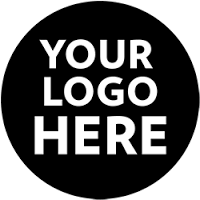 